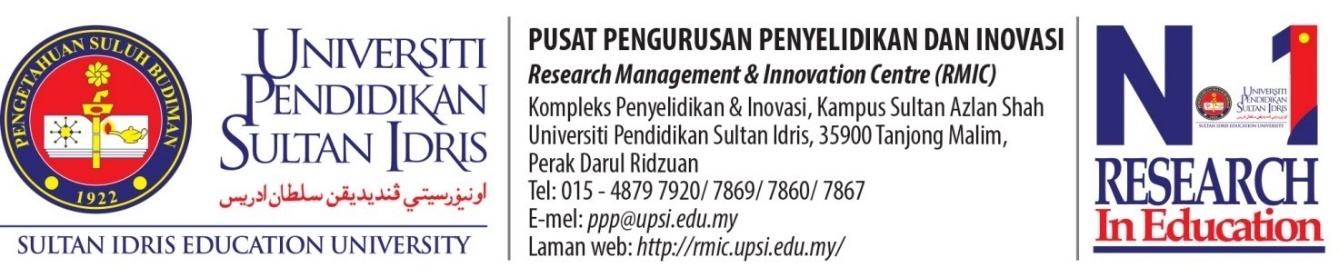 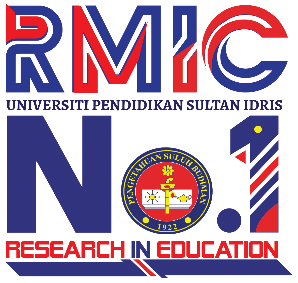 KERTAS KERJA*TajukTARIKH :TEMPAT :NAMA PELANGGAN/AGENSI :*TAJUK*KERTAS KERJATUJUANLATAR BELAKANG OBJEKTIFSUMBER DAN PEMBIAYAANKUMPULAN PERUNDINGKUMPULAN SASARAN        TARIKH / TENTATIFTEMPATPENUTUPIMPLIKASI KEWANGAN *Kadar bayaran perlu merujuk kepada perkara 4 dalam Garis Panduan Perundingan UPSI.NONAMANO. STAFFPERANANTANDATANGAN123PERKARAKADAR BAYARANJUMLAHBayaran professional / honorarium Kos langsung Bayaran pengurusan / overhead Bayaran path finder (jika ada) Bayaran pembantu perunding (jika ada) JUMLAH KESELURUHANJUMLAH KESELURUHANPERAKUAN KETUA PERUNDINGPERAKUAN KETUA PERUNDINGDengan ini saya mengaku bahawa maklumat yang diberikan di atas adalah benar dan tepat.Dengan ini saya mengaku bahawa maklumat yang diberikan di atas adalah benar dan tepat.DISOKONG TIMBALAN DEKAN (PENYELIDIKAN & INOVASI /DEKAN FAKULTI/KETUA PUSAT TANGGUNGJAWABDISOKONG TIMBALAN DEKAN (PENYELIDIKAN & INOVASI /DEKAN FAKULTI/KETUA PUSAT TANGGUNGJAWAB